5. A. osztályOlvasás: A parázs c.olvasmány. Olvassátok el többször. Legalább ötször! Beszéljétek meg a tartalmát!        Volt egyszer egy szegény ember meg egy szegény asszony. Szegények is voltak, öregek is voltak, csak úgy tengődtek-lengődtek egy napról a másra.Mondja egyszer az asszony az urának:
– Menjen el kend a bíróhoz, az gazdag ember, hátha adna egy fazék lisztecskét.
Elmegy a szegény ember, lisztet kér a bírótól Isten nevében, de a bíró azt mondja:
– Isten nevében nem adok, hanem csak kölcsönbe, holnap hozza meg.
Mit volt mit tenni, a szegény ember fogadta, hogy holnap meghozza a lisztet, ha a föld fenekéből is.
No, hazaviszi a lisztet, s az asszony főzéshez, sütéshez akar látni, de tűz nem volt.
– Menjen, hozzon már egy kevés parazsat is valahonnét – mondja az urának.
Kiüríti a szegény ember a lisztet a fazékból (annál több fazék nem is volt), s megy végig az utcán, de akkor már minden háznál sötét volt, sehová sem mehetett be. Egyszer csak tűzvilágot pillant meg az utca végén, megy arrafelé, de bizony a tűz sokkal messzebb volt, mint ahogy látszott. No, mindegy, addig ment, amíg a tűzhöz nem ért. Hát egy ősz öregember ült a tűz mellett, sokkal, de sokkal öregebb, mint ő. Fehér volt a szakálla, mint a hó, s éppen övig ért. Köszönti az ősz öregembert:
– Adjon isten jó estét, öregapám!
– Adjon isten, fiam! Mi jóban jársz?
– Tűzért jöttem, öregapám. Ad-e egy fazék parazsat?
– Hogyne adnék, fiam, mikor látom, hogy szegény ember vagy.
A szegény ember színig töltötte a fazekat jó eleven parázzsal, megköszönte az ősz öregembernek, azzal nyugodalmas jóccakát kívánt neki, s elment haza.
Mindjárt tüzet gyújtottak, s ami parázs megmaradt, a fazékban hagyták, s azonmódúlag az ágy alá tették, hogy másnap reggel is tüzet gyújthassanak.
Hát, uramteremtőm, reggel, amikor fölkelnek, mit látnak a fazékban! Csupa arany meg ezüst volt a parázs helyett! De bezzeg szaladt a szegény ember a boltba, vett egy zsák lisztet, s mindjárt megvitte a bírónak a kölcsönt.
Csodálkozott a bíró, hogy ilyen pontosan megvitte a szegény ember a kölcsönt. Szerette volna, ha nem viszi meg, mert akkor a lisztért elvette volna a szegény ember házacskáját!
Kérdi a szegény embertől:
– Hát kend hol kapott lisztet?
– A boltban.
– S hát a pénzt hol kapta?
A szegény ember egyet sem hímezett-hámozott, elmondta, hogy s mint járt. Hiszen egyéb sem kellett a bírónak. Csak azt várta, hogy beesteledjék, ment ő is ahhoz a tűzhöz: vitt magával egy fazekat is.
Hát csakugyan ott ült a tűz mellett az ősz öregember. Köszönti a bíró:
–Adjon isten, jó estét, öregapám!
– Adjon isten, fiam! Mi jóban jársz?
– Tűzért jöttem, ha adna.
– Töltsd meg fiam a fazekadat, van itt elég.
Bezzeg hogy megtöltötte a bíró a fazekat színültig, jó dombosan, s betette a fazekat az ágy alá. De még a reggelt sem tudta megvárni, hajnal hasadtakor bekukucskált az ágy alá, hadd lám, tele van-e arannyal s ezüsttel a fazék.
Azám! tele volt – pernyével. Matematika: Összeadás az 1000-es számkörben! Anya és apa is segíthet, ha egyedül nem megy!  https://wordwall.net/hu/resource/2003603/matek/%c3%b6sszead%c3%a1s-fejben-sz%c3%a1mol%c3%a1s-1000-es-sz%c3%a1mk%c3%b6r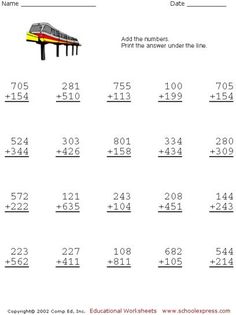 Slovenský jazyk./Szlovák nyelv! O farbách, ktoré sa stratili. Olvassátok el az olvasmányt!  Kérjétek meg anyát és apát , hogy segítsen nektek. Beszélgessetek a meséről.   Bolo raz jedno dievčatko, ktoré sa volalo Hanka. Malo dve šibalské očká, malý noštek posiaty pehami a štrbavý úsmev – to preto, že jej nedávno vypadol prvý zúbok.Hanka zo všetkého najradšej kreslila. Celý chodník pred domom pokreslila farebnými kriedami. Na kriedových stromoch rástli kriedové červené jabĺčka, z kriedových paliem sa hompáľali kriedové opice a jedli žlté kriedové banány.A keď sa vonku rozpršalo, Hanka si kreslila doma. Kriedy vymenila za farbičky, pastelky, vodovky a temperky. Na papieroch rozkvitli tulipány, vlnilo sa more a z komínov domov vychádzali obláčiky dymu.„Veď ty máš farby aj za ušami,“ usmiala sa Hankina mamka a pobozkala dcéru na vlásky.„Umyť a do postele.“Hanka sa poriadne vykúpala vo vani, obliekla si pyžamko a vhupsla do svojej postieľky.„Dobrú noc,“ povedala mamka a pobozkala Hanku na čelo.„Dobrú noc,“ povedal ocko a prikryl Hanku mäkkým, voňavým paplónom. A Hanke sa snívali samé voňavé sny. O letnom daždi, o lúke plnej kvietkov a o palacinkách, ktoré rástli na stromoch.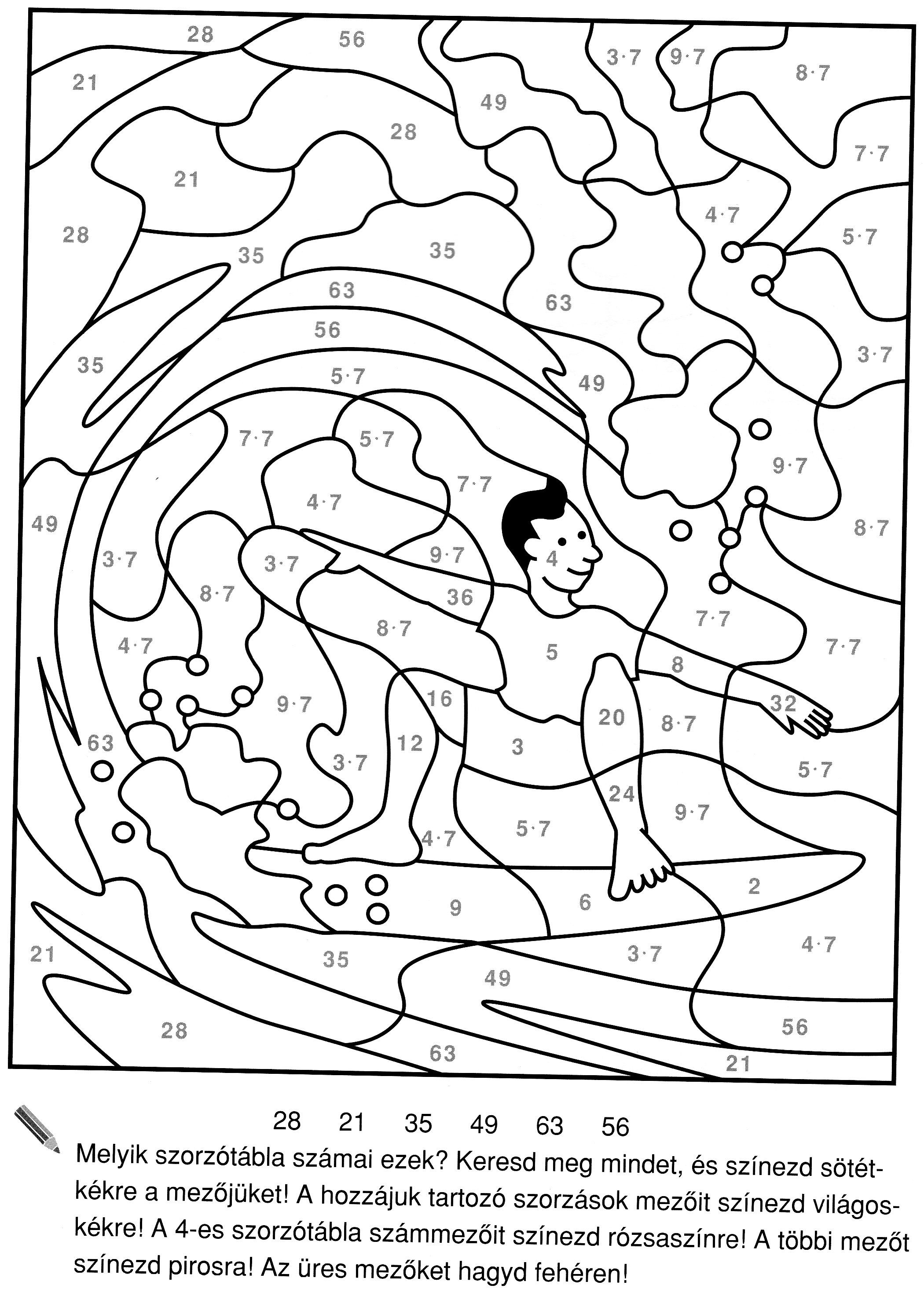 